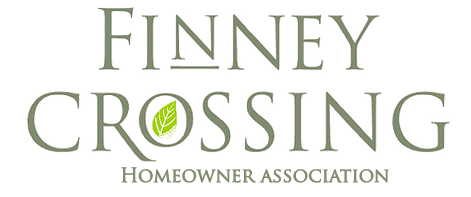 Attendance:  FCRMA Board of Directors:   Meeting called to order at 6:30 pm by Pam Cowan.  Purpose of the meeting is to elect officers for the new board and set meeting schedule for 2020 since not all members were present at the time of the annual meeting. G. Miller (via email) nominated Pam Cowan for President.  Mark Graupman seconded.  Vote passed 3-0Pam Cowan nominated G. Miller for Vice President.  Tanya Toth seconded.  Vote passed 3-0Tanya Toth nominated Mark Graupman for Treasurer.  Pam Cowan seconded.  Vote passed 3-0Pam Cowan nominated Tanya Toth for Secretary.  Mark Graupman seconded.  Vote passed 3-0Meeting schedule set for the 2020 board meetings.  Meetings will be held on the third Thursday of each month at the clubhouse from 6:30 – 8:00 pm.  First meeting will be held on January 16, 2020.Discussion of setting a standardized agenda for each meeting with the goal of having more structured and concise meetings.  Discussion of establishing a protocol to enable community to have items of particular concern added to monthly meeting agenda.  Suggested that community members provide notice to the board secretary in advance of topics to be added to the agenda.   Also discussed the option of alternating board agendas such that committee reports and actionable items or items for discussion are not scheduled in the same month to keep meetings to scheduled time. Mark Graupman made a motion to form an Equipment Storage Committee.   Tanya Toth seconded the motion.  Motion passed 3-0.  The Committee to look into locations for storage of snow removal equipment- most likely offsite.  The location that was identified by DeStefano (behind Holland Lane Condominiums and along green space) takes up too many owner parking spaces and is very disruptive to the units around the green space.  Two condominium unit owners have already been identified for the committee.  Pam Cowan will attend the first meeting of the committee to establish the priorities of the committee.   Additional members of the community will be sought to assist in seeking storage solutions. Mark Graupman made a motion to adjourn the meeting.  Pam Cowan seconded.  Motion passed 3-0.  Meeting adjourned at 7:35 pm. Finney Crossing Residential Master AssociationBoard of Directors Meeting MinutesDecember 19, 2019	Pamela CowanTanya TothMark Graupman